Mij pak je nietGeschreven door Martine Glaser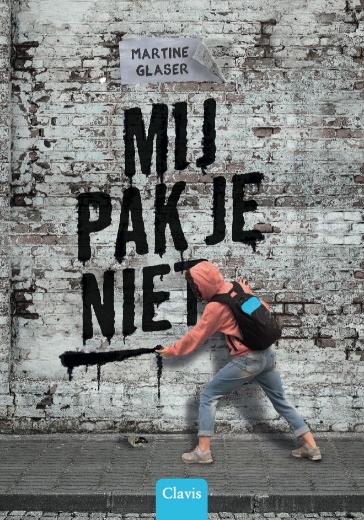 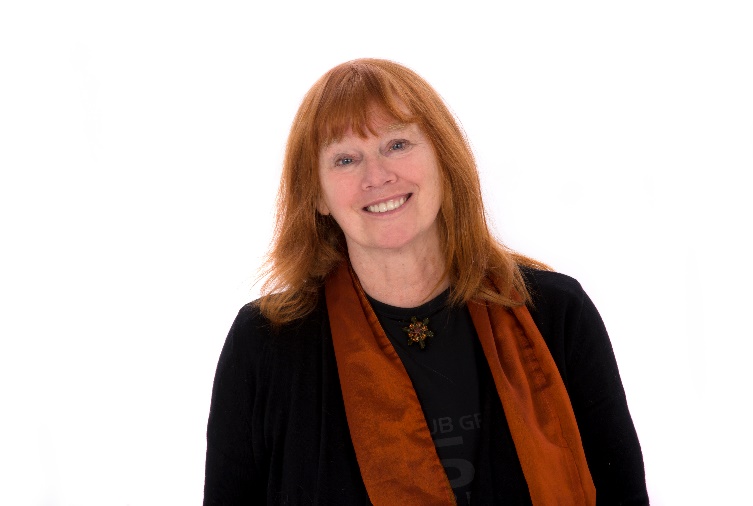 Een spannend, ontroerend en indringend verhaal over vier tieners die, elk op hun eigen manier, worden geconfronteerd met de gevaren van roken en de listen en lagen van de tabaksindustrieThema zijn vriendschap, moed, loyaliteit, roken, actie voeren, ziekte en verlies. … bladzijden, … woordenVan de schrijfster van Bob de Brandweerman, voor 3+;De Bokkenbrigade: voor 8+, over vier kinderen die een geit redden en een heel verzorgingshuis in actie krijgen;Jack de Ruimteridder: voor 6+, over de last van een kort lontje en hoe daarmee om te gaan;De alien: een Young Adult roman over hypocrisie, vriendschap, loyaliteit, eerste liefde, trauma, grenzen;De zaterdag van het onweer: een Young Adult roman over familie, geheimen, aanranding, moed;Pippa Poezenoortjes: voor 8+,  over jezelf zijn, misstanden, avontuur, moed en een beetje toverij;Zie me, hoor me: een Young Adult roman over wanen, familie, heksenjacht en het zoeken naar de waarheid;Vlucht uit het spullenparadijs: voor 8+,  over vluchten, familie, anders zijn, geldproblemen en de troost die boeken kunnen geven.Het verhaal achter het verhaalIn 2008, na een succesvolle carrière in de volkshuisvesting begon Martine Glaser kinderboeken te schrijven. ‘Mij pak je niet’ is haar negende boek.Ze schreef het twee jaar nadat (in 2016) haar dochter was overleden aan longkanker. Zoals de meeste rokers begon ook haar dochter te roken in haar tienerjaren. Het tienerbrein is extra gevoelig voor verslaving en kan de lange termijn risico’s nog niet overzien.  De druk van leeftijdgenoten is groot en het bij uitstek de periode waarin ouderlijke vermaningen in de wind worden geslagen. Omdat de tabaksindustrie haar producten met opzet zo verslavend mogelijk maakt, blijven de meeste tieners ook na die periode roken.  Wie tot zijn 24e niet rookt heeft echter een veel kleinere kans op een rookverslaving. De kinderen van haar dochter, voor wie ze nu bijna dagelijks zorgt, zijn inmiddels 12 en 1e. Daarmee naderen ze de leeftijd waarop ze interessant worden voor de tabaksindustrie. ‘Replacement smokers’, zo noemt de industrie hen in officiële beleidsstukken en geen middel wordt geschuwd om deze jongeren aan het roken te krijgen. Toen Martine op de school van haar kleinkinderen vertelde over de tabaksindustrie en het boek dat ze aan het schrijven was, riep een van de leerlingen verontwaardigd: ‘Maar mij pakken ze niet!’ Daarmee was de titel geboren. Het verhaal is geschreven vanuit het perspectief van de jonge hoofdpersonen. Geen informatie en waarschuwingen van bovenaf, maar vier tieners die in opstand komen tegen de industrie die het, puur uit winstbejag, op hen heeft gemunt. Samen starten ze een You Tube kanaal met feiten, video’s van creatieve protestacties en interviews met dokters en patiënten. De volgers stromen toe en hun actie krijgt in veel landen navolging. Hoewel de karakters in het verhaal fictief zijn, zijn de feiten over de risico’s roken en de agressieve verkoopstrategieën van de tabaksindustrie helaas maar al te waar.      De hoofdpersonenDe belangrijkste personen in het verhaal zijn:Thomas Magnussen (16), zoon van de CEO van BT (= Big Tobacco) Nederland, een goed uitziende, sportieve jongen die een bevoorrecht leven leidt. Het enige minpuntje is de studie Fiscale Economie, die zijn nogal dominante vader voor hem heeft gepland; zijn passie is het ontwerpen van games. Dat zijn ouders er bijna nooit zijn (zijn moeder heeft een druk sociaal leven, zijn vader is een workaholic) – ach, dat went, Hij weet niet beter. Floor Laman (15) heeft het minder goed getroffen. Haar vader is jaren geleden voor zijn werk naar Hong Kong verhuisd en haar moeder is ernstig ziek: longkanker. Ze heeft nog wel twee grootouders, maar die wonen in Frankrijk. Sinds haar moeder ziek is komen ze wel regelmatig over, maar toch staat Floor er vaak alleen voor. Pip (15) Bervoets is Floors beste vriendin en klasgenoot. Ze is de wat onstuimige dochter van politierechercheur Thijs Bervoets, en de broer van Roy (16), die een vriend is van Thomas en samen met hem op basketbal zit. Josje Schippers (29) is de secretaresse van CEO Magnussen , die zijn personeel even weinig rust gunt als zichzelf. Desondanks is ze loyaal en toegewijd, zelfs als het vele overwerk ten koste gaat van haar vader,Meneer Schippers, die ICT leraar was voor zijn COPD (Chronic Obstructive Pulmonary Disease) het tot thuisblijven en een rolstoel veroordeelde. Schippers is een aardige man die oude Marvel Coiocs verzamelt en dol is op het spelen van cult games. Thomas vindt in hem al gauw een goede vriend en vertrouweling; bijna een plaatsvervangende vader.Het verhaal    Het verhaal wordt afwisselend verteld vanuit het perspectief van Josje, Thomas en Floor. Het valt ruwweg in drieën te verdelen.In het eerste deel maken we kennis met de hoofdpersonen en hun omstandigheden. Met Thomas, die met het einde van zijn middelbare schooltijd in zicht steeds meer begint te betwijfelen of ‘fiscale economie’ nou wel echt zijn ding is. Stiekem heeft hij zich ingeschreven voor een prestigieuze summer course ‘Game Design’ in New York. Goedkoop is die niet, met zijn reis erbij zal het grapje zijn vader (die niets ziet in Thomas’ passie)  al gauw zo’n 5000 € kosten. En dan moet hij eerst nog worden toegelaten. De selectie is beestachtig streng, alleen kandidaten met een fantastische opzet voor een game worden toegelaten.Met Floor, die niet aan de toekomst durft te denken en elke dag weer probeert de moed niet te verliezen. Elke dag wakker worden met het geluid van een moeder die spuugmisselijk is van de chemo. Tussen haar schoolwerk door het huishouden doen. Heen en weer worden geslingerd tussen boosheid en schuldgevoel, tussen wanhoop en hoop. Met Josje, die als eerste de nieuwe instructies van BT International ziet binnenkomen: instructies om met nieuwe, creatieve middelen op jacht te gaan naar tieners, die als ‘plaatsvervangers’ moeten dienen voor de overleden rokers. Die daarvoor brainstormsessies moet organiseren wat neerkomt op nog meer overwerk en nog minder tijd om aan haar zieke vader te besteden;Met Schippers, haar vader, die Thomas ontmoet als die op verzoek van Josje even naar zijn zuurstofapparaat komt kijken en al gauw bevriend met hem raakt. Alleen lastig dat hij van Josje niet over BT of over de oorzaak van zijn ziekte mag praten…Met de ouders van Thomas, die opeens steeds vaker ruzie hebben. Bij een nachtelijke ruzie vangt hij een paar keer het woord ‘plaatsvervangers’ op. Gaat zijn vader misschien ontslagen worden, is dat de oorzaak van de spanningen? Noch zijn moeder, noch Josje willen zijn vragen beantwoorden. Met Roy en Pip, die van hun vader horen dat er een offensief van de tabaksindustrie gaande lijkt te zijn. Overal duiken Banksy-achtige muurschilderingen op – met een brandende sigaret. Rokers duiken zomaar op in populaire vlogs en bij de basketbalvereniging staat opeens een coole gast in een Porsche sigaretten uit te delen. Heeft jouw vader hier soms iets mee te maken? vraagt Roy voorzichtig aan zijn vriend. Het antwoord is een verontwaardig: Nee. Maar de tekenen worden steeds duidelijker en uiteindelijk vertelt Schippers wat er gaande is. Thomas is ontdaan, maar opeens heeft hij wel een fantastisch idee voor de New Yorkse cursus: hij gaat een antirook game maken waarin spelers land voor land de ‘killer cigarettes’ moeten uitroeien, en zodra die zijn uitgeroeid verdwijnt ook de BT vestiging in dat land. In het tweede deel beginnen de acties. ‘Jullie zouden een protestdemonstratie kunnen houden, stelt rechercheur Bervoets voor. Zijn kinderen gaan stuk: dat is wel zo 1980! In plaats daarvan beginnen ze een You Tube kanaal. Ze interviewen Schippers en de dokter van Floors moeder, ze filmen het overschilderen van de muurschilderingen met hun nieuwe ‘Mij pak je niet’ logo, ze verzamelen informatie en roepen kijkers op om ook in actie te komen.  Thomas zit in een moeilijke positie. Hij is nog steeds razend op zijn vader die het op hem en zijn vrienden heeft gemunt, maar zijn game is in de VS enthousiast ontvangen en heeft hem één van de schaarse stageplekken opgeleverd. Zonder het geld van zijn vader kan hij het echter wel vergeten. Ook Floor houdt zich wat afzijdig. Alles wat er over het onderwerp ‘roken’ wordt gezegd doet pijn en stuurt haar gedachten naar thuis, waar het met haar moeder steeds slechter gaat. Zo slecht, dat opa en opa zijn overgekomen en hun intrek hebben genomen in de vroegere werkkamer van haar moeder. Dat ze er zijn is enerzijds een opluchting, ze is vaak bang voor wat ze naar schooltijd thuis zal aantreffen, maar het roept ook vragen op: Gaat het dan zo slecht? En zorgde zij dan niet goed voor mama? Het gaat inderdaad slecht. Tijdens een zondagochtendontbijt vertelt haar moeder dat ze is uitbehandeld. Het is nu een kwestie van weken, misschien maanden. Gelukkig is er Thomas, die steeds belangrijker voor haar wordt, ook al vindt Pip dat ze dat niet kan maken: íe vader van hem is toch zo’n beetje de moordenaar van je moeder, nou dan!’ ze krijgen er zelfs ruzie over, voor het eerst. In het derde deel wordt alles hevig. Floors vader komt over uit Hong Kong en samen proberen ze weer iets van hun oude band te herstellen. De volwassenen ruziën over bij wie ze moet gaan wonen – ‘alsof ze een koffer is, of een plant is die het op elke vensterbank wel doet, als je hem af en toe maar water geeft.’Onder druk van zijn vader, met het geld voor New York als chantagemiddel  verraadt Thomas zijn vrienden Pip en Roy. Hij schaamt zich daar vreselijk voor en stort zijn hart uit bij Floor. Ze gaan samen kanoën door de grachten van de stad en even lijkt het leven weer gewoon en vol kansenBT begint terug te slaan: eerst vooral in de vorm rechtszaken, maar Magnussen vraagt zijn personeel ook om tegenacties te bedenken en looft bonussen uit voor goede ideeën, net als hij deed toen het nog om ideeën voor promotieacties ging. Schippers belandt in het ziekenhuis met een longontsteking en Thomas is doodsbang dat hij zijn goede vriend gaat missen. Het leven van Floors moeder wordt op haar verzoek beëindigd: de ziekte is te groot en te zwaar geworden. Thomas, Roy en Pip zitten in de tuin van het hospice als het gebeurt, om dicht bij haar te zijn. ‘Er is een ‘nooit meer’, maar misschien toch ook een ‘later.’ Floors vader besluit bij haar in Nederland te blijven. En dan, op een dag, als ze na school naar huis fietsen, probeert een zwarte Golf Roy, die meestal de spreekbuis is op het You Tube kanaal, van de weg te rijden. Maar Thomas ziet het aankomen. Hij duwt Roy opzij waardoor de auto hem raakt. Met een zware hersenschudding en een gebroken arm komt hij in het ziekenhuis terecht. Iemand heeft het ongeluk gefilmd met zijn dashboardcamera, en al snel blijkt dat de dader een BT-medewerker is die hoopte op de vetste bonus ever. Hiermee kan Bervoets eindelijk stappen nemen tegen BT; alle andere acties waren zorgvuldig net binnen de grenzen van de wet of vielen simpelweg niet te bewijzen. Thomas wil zijn ouders nu echt nooit meer zien. Dan maar geen New York, geen game. Het laatste hoofdstuk is voor Josje. Loyaal als ze is, heeft ze onmiddellijk na het eerste contact met rechercheur Bervoets al het belastende materiaal verwijderd: de strikt vertrouwelijke mailings van het hoofdkantoor, de buiten de boeken gehouden bonussen voor de agressieve marketing en het aanvallen op het video kanaal, de afspraken met vloggers, radio en tv, de lijsten met lobbyisten en betaalde politici. Magnussen blijft tenslotte haar baas, hij hoeft niet de gevangenis in. Maar er nog een ander, hoger doel. Ze laat BT International weten dat ze niets openbaar zal maken in ruil voor een levenslang pensioen en een exit premie van een ton. Eindelijk zal ze haar vader de aandacht kunnen geven die hij nodig heeft en die ton, die gaat naar het Longfonds. Of toch maar niet..?